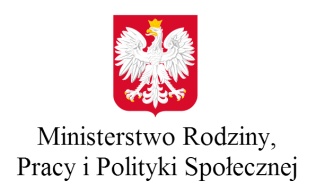 Program Ministra Rodziny i Polityki Społecznej „Opieka Wytchnieniowa” edycja 2022 finansowany jest ze środków Funduszu Solidarnościowego Wójt Gminy  Wiązownica ogłasza przystąpienie do realizacji   programu
 „Opieka wytchnieniowa” - edycja 2022.
 finansowanego ze środków Funduszu SolidarnościowegoProgram „Opieka wytchnieniowej” – edycja 2022 adresowany jest do 5-ciu osób ;członków rodzin/opiekunów osób niepełnosprawnych, posiadających orzeczenie o znacznym stopniu niepełnosprawności albo orzeczenie równoważne (I grupa z ZUS, KRUS),usługi opieki wytchnieniowej przysługują w przypadku zamieszkiwania członka rodziny lub opiekuna we wspólnym gospodarstwie domowym z osoba niepełnosprawną i sprawują całodobową opiekę nad osobą niepełnosprawną.Cele programu:	Opieka wytchnieniowa ma za zadanie odciążenie członków rodzin lub opiekunów osób niepełnosprawnych poprzez wsparcie ich w codziennych obowiązkach lub zapewnienie czasowego zastępstwa. Dzięki temu wsparciu osoby zaangażowane na co dzień w sprawowanie opieki dysponować będą czasem, który będą mogły przeznaczyć na odpoczynek i regenerację, jak również na załatwienie niezbędnych spraw.Udział w programie jest bezpłatny.Procedura zgłoszenia uczestników Programu.W celu przystąpienia do Programu należy dostarczyć komplet dokumentów, który stanowią:Karta zgłoszenia do Programu.Kopia aktualnego orzeczenia o niepełnosprawności.Karta pomiaru niezależności funkcjonowania wg zmodyfikowanych kryteriów oceny – Skali FIM.Podpisane informacje dotyczące przetwarzania danych osobowych (2 szt.)Oświadczenie Covid-19Dokumenty należy złożyć w GOPS Wiązownica przy ul. Warszawska 15, 37-522 Wiązownica 
lub wysłać pocztą na w/w  adres  do dnia 28 lutego 2022 roku.Szczegółowe informacje na temat Programu można uzyskać
 w Gminnym Ośrodku Pomocy Społecznej w Wiązownicy  pod numerem telefonu :16/622-36-70 lub 16 622 36 31 wew. 112, 141,142.